บันทึกข้อความ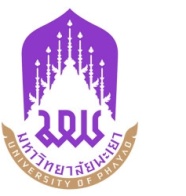 หน่วยงาน	สถาบันนวัตกรรมและถ่ายทอดเทคโนโลยี งาน...................... โทร.  .............ที่  อว 7339.xx/	วันที่        เรื่อง  ขออนุมัติขยายระยะเวลาการคืนเงินยืมทดรองจ่ายเรียน  อธิการบดี		ตามบันทึกข้อความที่ อว 7339.xx/............ ลงวันที่....................เรื่อง.........(หนังสือที่ได้รับอนุมัติยืมเงิน)..................มีระยะเวลาดำเนิน โครงการ/กิจกรรม/เดินทางไปปฏิบัติงาน วันที่................ถึงวันที่................ประจำปีงบประมาณ ............. โดยมี ........(ผู้รับผิดชอบโครงการ)....... ตำแหน่ง.................งาน..................เป็นผู้รับผิดชอบโครงการ และได้ยืมเงินทดรองจ่ายในนามลูกหนี้..................(ชื่อผู้ยืมเงิน)................. ตำแหน่ง................งาน.................สัญญายืมเงินเลขที่...............เป็นจำนวนเงิน................บาท (.........ตัวอักษร............) โดยมีกำหนดระยะเวลาคืนเงินยืมทดรองจ่าย ในวันที่....................... นั้น 	ข้าพเจ้า.............(ชื่อผู้ยืมเงิน).................ไม่สามารถคืนเงินยืมทดรองจ่ายได้ตามกำหนดระยะเวลา เนื่องจาก...........(ชี้แจงเหตุผล)...............................................จึงขออนุมัติขยายระยะเวลาการคืนเงินยืมทดรองจ่าย เป็นจำนวน .....(15 วัน หรือ 30 วัน)... วัน  โดยจะคืนเงินยืมภายในวันที่.......................................	จึงเรียนมาเพื่อโปรดพิจารณาอนุมัติด้วย จะขอบคุณยิ่ง ลงชื่อ....................................................       (.................................................)ผู้ยืมเงินวันที่………./………./……….ลงชื่อ....................................................      (...................................................)หัวหน้างานวันที่………./………./………เรียน อธิการบดี เพื่อโปรดพิจารณาอนุมัติ ความเห็นอื่น ๆ...............................ลงชื่อ....................................................(..........................................................)หัวหน้าสำนักงานวันที่………./………./………. อนุมัติ ความเห็นอื่น ๆ........................................................................................................ลงชื่อ....................................................(..........................................................)..........................................................วันที่………./………./……….